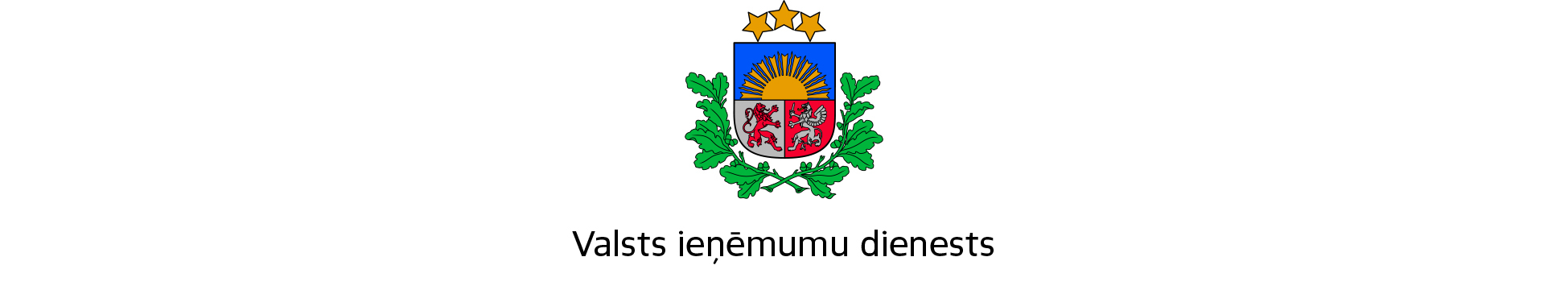 Informatīvais materiālsBiedrību un nodibinājumu saimnieciskās darbības veikšanaValsts ieņēmumu dienests (turpmāk – VID) informē par biedrību un nodibinājumu saimnieciskās darbības veikšanu.Biedrība ir brīvprātīga personu apvienība, kas nodibināta, lai sasniegtu statūtos noteikto mērķi, kam nav pelņas gūšanas rakstura. Savukārt nodibinājums (arī fonds) ir mantas kopums, kurš nodalīts dibinātāja noteiktā mērķa sasniegšanai, kam nav peļņas gūšanas rakstura.Saimnieciskā darbība ir jebkura sistemātiska, patstāvīga darbība par atlīdzību. Komercdarbība ir atklāta saimnieciskā darbība, kuru savā vārdā peļņas gūšanas nolūkā veic komersants. Komercdarbība ir viens no uzņēmējdarbības veidiem.Biedrībai un nodibinājumam ir tiesības papilddarbības veidā veikt saimniecisko darbību, kas saistīta ar sava īpašuma uzturēšanu vai izmantošanu, kā arī veikt citu saimniecisko darbību, lai sasniegtu biedrības un nodibinājuma mērķus.Biedrības un nodibinājuma ienākumus drīkst izmantot vienīgi statūtos noteiktā mērķa sasniegšanai. Peļņu, kas gūta no biedrības un nodibinājuma veiktās saimnieciskās darbības, nedrīkst sadalīt starp biedrības biedriem vai nodibinājuma dibinātājiem.Tātad Biedrību un nodibinājumu likums ierobežo biedrības un nodibinājumus veikt saimniecisko darbību, aizliedzot to veikt pamatdarbības veidā, neskatoties uz to, ka gūtā peļņa pilnā apmērā tiek izlietota biedrības vai nodibinājuma tādu mērķu sasniegšanai, kas nav saistīta ar peļņas gūšanu. Biedrību un nodibinājumu galvenais naudas līdzekļu gūšanas avots var būt ziedojumi, dāvinājumi, dotācijas un biedru nauda. Saimnieciskās darbības rezultātā gūtie ieņēmumi nevar būt naudas līdzekļu pamatavots vai vienīgais avots, jo pretējā gadījumā biedrību vai nodibinājumu darbībai ir komercdarbības pazīmes.Atgādinām, ka uzņēmumu ienākuma nodokli nemaksā biedrības, nodibinājumi, ja to dibināšanas atklāts vai slēpts mērķis nav peļņas vai kapitāla pieauguma gūšana to biedriem. Ņemot vērā minēto, ja saimnieciskā darbība, kas tiek veikta pamatdarbības veidā, ir kļuvusi par biedrības vai nodibinājuma galveno ienākumu gūšanas avotu, biedrībai vai nodibinājumam ir jāizvērtē, vai tai (tam) ir jāizbeidz sava darbība biedrības vai nodibinājuma statusā un jāreģistrējas kā komersantam atbilstoši Komerclikuma prasībām.Vēršam uzmanību, ka Biedrību un nodibinājuma likumā ir noteiktas normas, kas paredz biedrības darbību izbeigšanu, pamatojoties uz tiesas nolēmumu, ja par biedrības pamatdarbību kļuvusi saimnieciskā darbība, kam ir peļņas gūšanas raksturs, kā arī nodibinājuma darbības izbeigšanu, pamatojoties uz tiesas nolēmumu, ja par nodibinājuma pamatdarbību kļuvusi saimnieciskā darbība, kam ir peļņas gūšanas raksturs. Pieteikumu tiesā var iesniegt prokurors vai Valsts ieņēmumu dienests.2015.gada 4.decembrīInformāciju sagatavojaValsts ieņēmumu dienestaNodokļu pārvalde